Нормативно-правовое регулирование вопроса - Федеральный закон от 29.12.2010 №436-ФЗ «О защите детей от информации, причиняющей вред их здоровью и развитию»;- Федеральный закон от 13.03.2006 № 38-ФЗ  «О рекламе»- Закон РФ от 10.07.1992 № 3266-1 «Об образовании»;- «Национальная стратегия действий в интересах детей на 2012-2017годы», утвержденная Указом Президента РФ от 01.06.2012 №761- Правила размещения в сети Интернет и обновления информации об образовательном учреждении, утвержденные Постановлением Правительства РФ от 18.04.2012 №343;- Приказ департамента образования Кировской области от 8 июня 2012 г. № 5-1179/1 «Об усилении контроля по исключению доступа обучающихся общеобразовательных учреждений к интернет ресурсам, несовместимым с образовательным процессом». Информационная безопасность детей – это состояние защищенности детей, при котором отсутствует риск, связанный с причинением информацией вреда их здоровью и (или) физическому, психическому, духовному, нравственному развитию (ст. 2 Федерального закона от 29.12.2010 N 436-ФЗ «О защите детей от информации, причиняющей вред их здоровью и развитию»).Образовательные учреждения размещают на своих официальных сайтах в сети Интернет информацию, предусмотренную ч.ч.4, 5 ст.32 Закона РФ от 10.07.1992 N 3266-1 «Об образовании».К компетенции образовательного учреждения относится обеспечение создания и ведения официального сайта образовательного учреждения в сети Интернет.Многие образовательные учреждения для создания своих сайтов используют бесплатный конструктор. Расположение сайта на бесплатном хостинге сопровождается размещением принудительной рекламы, которая не всегда соответствует содержанию образовательного процесса. Компания-разработчик может бесплатно отключить рекламный баннер для следующих проектов:• официальных сайтов школ, садов, колледжей, училищ или других учреждений;• личных сайтов учителей;• сайтов учеников;• сайтов классов, кружков, творческих объединений;• сайтов методических объединений педагогов.Условия и процедура отключения  рекламного баннера размещены  на сайте компании, процедура  занимает несколько минут.На сайтах, построенных на конструкторе uCoz, есть ссылки, приводящие к ресурсам с информацией, которая может причинить вред здоровью и развитию несовершеннолетних:- раздел «Друзья сайта» (рубрики  «Мир развлечений» и «Лучшие сайты Рунета» «Кулинарные рецепты»); -  «кнопка» «uCoz», «uCoz service», «Конструктор сайтов uCoz» внизу страницы сайта, приводящая к динамичным каталогам  «Топ сайтов»;-      разделы «Гостевая книга», «Форум»;- выход на  ресурсы, несовместимые с образовательным процессом, возможен со страниц учителей, созданных на основе конструктора «uCoz»;- рубрика «Счетчик посещений» приводит к динамичному каталогу «Топ сайтов» и в Liveinternet, предоставляющий неограниченный доступ к нежелательному контенту;-   прямые ссылки на социальные сети и на каталоги Mail.ru.КОНТАКТНАЯ ИНФОРМАЦИЯ:Уполномоченный по правам ребенкав Кировской областиШабардин Владимир ВалерьевичАдрес: 610000, г. Киров, ул. Дерендяева, д.  23,             кабинет 403;Телефон /факс: 8 (8332) 64-10-85, 70-84-68e-mail: deti-43@yandex.ruЧасы работы: пн-пт 8.00-17.00Прием граждан: среда, пятница с 9.00-12.00                             (по предварительной записи)Уполномоченный по правам ребёнка в Кировской области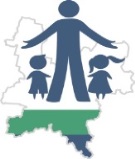 Материалы к специальному докладу Уполномоченного по правам ребёнка в Кировской области«Информационная безопасность на интернет-сайтах образовательных учреждений и библиотек Кировской области»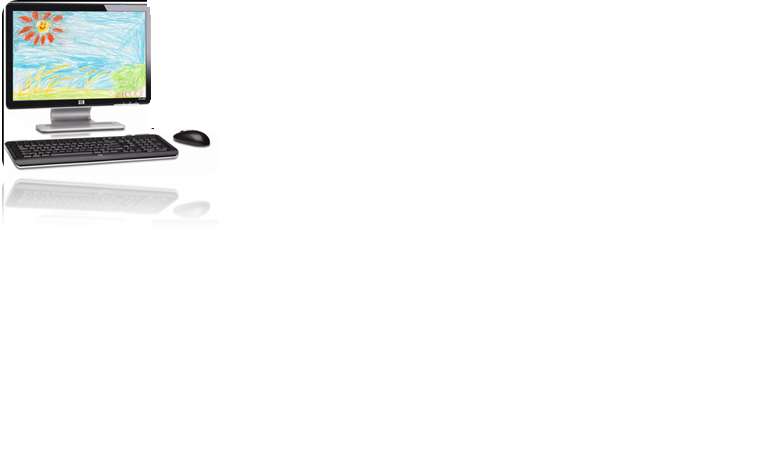 г. Киров2013Содержание информационной продукцииОграничения по возрастным категориямОграничения по возрастным категориямОграничения по возрастным категориямОграничения по возрастным категориямОграничения по возрастным категориямОграничения по возрастным категориямОграничения по возрастным категориямДо 6 летОт 6 летОт 12 летОт 12 летОт 12 летОт 12 летОт 16 летПоловые отношения между мужчиной и женщинойзапрещенозапрещеноДопускаются оправданные жанром или сюжетом не эксплуатирующие  интереса к сексу и не носящие возбуждающего или оскорбительного характера эпизодические ненатуралистические                                                                              изображение или описание  половых отношений между мужчиной и женщиной, за  исключением изображения или описания действий   сексуального характера.Допускаются оправданные жанром или сюжетом не эксплуатирующие  интереса к сексу и не носящие возбуждающего или оскорбительного характера эпизодические ненатуралистические                                                                              изображение или описание  половых отношений между мужчиной и женщиной, за  исключением изображения или описания действий   сексуального характера.Допускаются оправданные жанром или сюжетом не эксплуатирующие  интереса к сексу и не носящие возбуждающего или оскорбительного характера эпизодические ненатуралистические                                                                              изображение или описание  половых отношений между мужчиной и женщиной, за  исключением изображения или описания действий   сексуального характера.Допускаются оправданные жанром или сюжетом не эксплуатирующие  интереса к сексу и не носящие возбуждающего или оскорбительного характера эпизодические ненатуралистические                                                                              изображение или описание  половых отношений между мужчиной и женщиной, за  исключением изображения или описания действий   сексуального характера.Допускаются оправданные жанром или сюжетом не эксплуатирующие интереса к сексу и не носящие   оскорбительного характера изображение  или описание половых отношений между  мужчиной и женщиной, за исключением изображения или описания действий   сексуального характера.ПорнографиязапрещенозапрещенозапрещенозапрещенозапрещенозапрещенозапрещеноБранные слова и выражения, не относящиеся к нецензурной бранизапрещенозапрещенозапрещенозапрещенозапрещенозапрещеноДопускаются оправданные жанром или сюжетом  отдельные бранные слова и (или) выражения, не                                                                                                      относящиеся к  нецензурной брани.Информация, вызывающая у детей страх, ужас или паникузапрещеноДопускаются оправданные жанром или сюжетом:1) кратковременные и ненатуралистические   изображение или описание заболеваний человека                                                       (за исключением тяжелых заболеваний) и (или) их  последствий в форме, не унижающей человеческого                                                       достоинства;2) ненатуралистические изображение  или описание несчастного случая, аварии,   катастрофы либо ненасильственной смерти без  демонстрации их последствий, которые могут вызывать у детей страх, ужас или панику.Допускаются оправданные жанром или сюжетом:1) кратковременные и ненатуралистические   изображение или описание заболеваний человека                                                       (за исключением тяжелых заболеваний) и (или) их  последствий в форме, не унижающей человеческого                                                       достоинства;2) ненатуралистические изображение  или описание несчастного случая, аварии,   катастрофы либо ненасильственной смерти без  демонстрации их последствий, которые могут вызывать у детей страх, ужас или панику.Допускаются оправданные жанром или сюжетом:1) кратковременные и ненатуралистические   изображение или описание заболеваний человека                                                       (за исключением тяжелых заболеваний) и (или) их  последствий в форме, не унижающей человеческого                                                       достоинства;2) ненатуралистические изображение  или описание несчастного случая, аварии,   катастрофы либо ненасильственной смерти без  демонстрации их последствий, которые могут вызывать у детей страх, ужас или панику.Допускаются оправданные жанром или сюжетом:1) кратковременные и ненатуралистические   изображение или описание заболеваний человека                                                       (за исключением тяжелых заболеваний) и (или) их  последствий в форме, не унижающей человеческого                                                       достоинства;2) ненатуралистические изображение  или описание несчастного случая, аварии,   катастрофы либо ненасильственной смерти без  демонстрации их последствий, которые могут вызывать у детей страх, ужас или панику.Допускаются оправданные жанром или сюжетом:1) кратковременные и ненатуралистические   изображение или описание заболеваний человека                                                       (за исключением тяжелых заболеваний) и (или) их  последствий в форме, не унижающей человеческого                                                       достоинства;2) ненатуралистические изображение  или описание несчастного случая, аварии,   катастрофы либо ненасильственной смерти без  демонстрации их последствий, которые могут вызывать у детей страх, ужас или панику.Также допускаются оправданные жанром или  сюжетом изображение или описание несчастного                                                                                                       случая, аварии, катастрофы, заболевания, смерти без  натуралистического показа их последствий,                                                                                                       которые могут вызывать   у детей страх, ужас или панику.Ненасильственная смерть, заболевание, самоубийство, несчастный случай, авария или катастрофа, их последствиязапрещеноДопускаются оправданные жанром или сюжетом:1) кратковременные и ненатуралистические   изображение или описание заболеваний человека                                                       (за исключением тяжелых заболеваний) и (или) их  последствий в форме, не унижающей человеческого                                                       достоинства;2) ненатуралистические изображение  или описание несчастного случая, аварии,   катастрофы либо ненасильственной смерти без  демонстрации их последствий, которые могут вызывать у детей страх, ужас или панику.Допускаются оправданные жанром или сюжетом:1) кратковременные и ненатуралистические   изображение или описание заболеваний человека                                                       (за исключением тяжелых заболеваний) и (или) их  последствий в форме, не унижающей человеческого                                                       достоинства;2) ненатуралистические изображение  или описание несчастного случая, аварии,   катастрофы либо ненасильственной смерти без  демонстрации их последствий, которые могут вызывать у детей страх, ужас или панику.Допускаются оправданные жанром или сюжетом:1) кратковременные и ненатуралистические   изображение или описание заболеваний человека                                                       (за исключением тяжелых заболеваний) и (или) их  последствий в форме, не унижающей человеческого                                                       достоинства;2) ненатуралистические изображение  или описание несчастного случая, аварии,   катастрофы либо ненасильственной смерти без  демонстрации их последствий, которые могут вызывать у детей страх, ужас или панику.Допускаются оправданные жанром или сюжетом:1) кратковременные и ненатуралистические   изображение или описание заболеваний человека                                                       (за исключением тяжелых заболеваний) и (или) их  последствий в форме, не унижающей человеческого                                                       достоинства;2) ненатуралистические изображение  или описание несчастного случая, аварии,   катастрофы либо ненасильственной смерти без  демонстрации их последствий, которые могут вызывать у детей страх, ужас или панику.Допускаются оправданные жанром или сюжетом:1) кратковременные и ненатуралистические   изображение или описание заболеваний человека                                                       (за исключением тяжелых заболеваний) и (или) их  последствий в форме, не унижающей человеческого                                                       достоинства;2) ненатуралистические изображение  или описание несчастного случая, аварии,   катастрофы либо ненасильственной смерти без  демонстрации их последствий, которые могут вызывать у детей страх, ужас или панику.Также допускаются оправданные жанром или  сюжетом изображение или описание несчастного                                                                                                       случая, аварии, катастрофы, заболевания, смерти без  натуралистического показа их последствий,                                                                                                       которые могут вызывать   у детей страх, ужас или панику.Информация, способная вызвать у детей желание употребить наркотические средства, психотропные и (или) одурманивающие вещества, табачные изделия, алкогольную и спиртосодержащую продукцию, пиво и напитки, изготавливаемые на его основе, принять участие в азартных играх, заниматься проституцией, бродяжничеством или попрошайничествомзапрещенозапрещенозапрещенозапрещенозапрещенозапрещенозапрещеноИнформация, оправдывающая противоправное поведениезапрещенозапрещенозапрещенозапрещенозапрещенозапрещенозапрещеноИнформация, обосновывающая или оправдывающая допустимость насилия и (или) жестокости либо побуждающая осуществлять насильственные действия по отношению к людям или животным (исключения ниже)запрещенозапрещенозапрещенозапрещенозапрещенозапрещенозапрещеноИсключения: насилие, жестокость, антиобщественные действияДопускаются                                                                                                       оправданные жанром и (или)                                                                                                       сюжетом  эпизодические                                  ненатуралистические                                  изображение или                                  описание физического                                  и (или) психического                                  насилия (за                                  исключением                                  сексуального                                  насилия) при условии                                  торжества добра над                                  злом и выражения                                  сострадания к жертве                                  насилия и (или)                                  осуждения насилия.Также допускаются                                                                                                       оправданные жанром или                                                                                                       сюжетом                                                               не побуждающие к совершению                                                       антиобщественных                                                       действий и (или)                                                       преступлений                                                       при условии, что не                                                       обосновывается и не                                                       оправдывается их                                                       допустимость и                                                       выражается                                                       отрицательное,                                                       осуждающее отношение к                                                       лицам, их совершающим.Также допускаются оправданные жанром или  сюжетом  эпизодические                                                                              изображение или  описание жестокости и   (или) насилия (за  исключением сексуального  насилия) без   натуралистического  показа процесса лишения                                                                              жизни или нанесения  увечий при условии, что  выражается сострадание                                                                              к жертве и (или)  отрицательное,  осуждающее отношение к жестокости, насилию (за  исключением насилия,  применяемого в случаях    защиты прав граждан и охраняемых законом   интересов общества или  государства).Также допускаются оправданные жанром или  сюжетом  эпизодические                                                                              изображение или  описание жестокости и   (или) насилия (за  исключением сексуального  насилия) без   натуралистического  показа процесса лишения                                                                              жизни или нанесения  увечий при условии, что  выражается сострадание                                                                              к жертве и (или)  отрицательное,  осуждающее отношение к жестокости, насилию (за  исключением насилия,  применяемого в случаях    защиты прав граждан и охраняемых законом   интересов общества или  государства).Также допускаются оправданные жанром или  сюжетом  эпизодические                                                                              изображение или  описание жестокости и   (или) насилия (за  исключением сексуального  насилия) без   натуралистического  показа процесса лишения                                                                              жизни или нанесения  увечий при условии, что  выражается сострадание                                                                              к жертве и (или)  отрицательное,  осуждающее отношение к жестокости, насилию (за  исключением насилия,  применяемого в случаях    защиты прав граждан и охраняемых законом   интересов общества или  государства).Также допускаются оправданные жанром или  сюжетом изображение или  описание жестокости и   и(ли) насилия (за исключением сексуального насилия) без  натуралистического показа процесса лишения  жизни или нанесения увечий при условии, что  выражается сострадание к жертве и (или) отрицательное,  осуждающее отношение к жестокости, насилию (за исключением насилия, применяемого в случаях  защиты прав граждан и охраняемых законом интересов общества или  государства).Также допускаются оправданные жанром или  сюжетом изображение или  описание жестокости и   и(ли) насилия (за исключением сексуального насилия) без  натуралистического показа процесса лишения  жизни или нанесения увечий при условии, что  выражается сострадание к жертве и (или) отрицательное,  осуждающее отношение к жестокости, насилию (за исключением насилия, применяемого в случаях  защиты прав граждан и охраняемых законом интересов общества или  государства).Информация, побуждающая детей к совершению действий, представляющих угрозу их жизни и (или) здоровью, в том числе к причинению вреда своему здоровью, самоубийству запрещенозапрещенозапрещенозапрещенозапрещенозапрещенозапрещеноИнформация, отрицающая семейные ценности, пропагандирущая нетрадиционные сексуальные отношения и формирующая неуважение к родителям и (или) другим членам семьизапрещенозапрещенозапрещенозапрещенозапрещенозапрещенозапрещеноДемонстрация наркотических средств, психотропных и (или) одурманивающих веществ, табачных изделийзапрещенозапрещенозапрещено Допускается оправданное   жанром или сюжетом: 1) изображение или  описание, не побуждающее  к потреблению  алкогольной и спиртосодержащей   продукции, пива и  напитков,   изготавливаемых на его                                                                              основе, участию в  азартных играх, занятию  бродяжничеством или                                                                              попрошайничеством,  совершению иных  антиобщественных действий; 2) эпизодическое  упоминание (без демонстрации) при  условии, что  не обосновывается и  не оправдывается  допустимость  антиобщественных                                                                              действий, выражается отрицательное, осуждающее отношение к  ним и содержится   указание на опасность   потребления указанных  продукции, средств,   веществ, изделий. Также допускается  оправданная жанром или   сюжетом информация о наркотических средствах     или о психотропных и (или) об одурманивающих веществах (без их демонстрации), об  опасных последствиях их потребления с   демонстрацией таких случаев при условии,  что выражается отрицательное или                                                                                                       осуждающее отношение к потреблению таких  средств или веществ и содержится указание на опасность их потребления. Также допускается  оправданная жанром или   сюжетом информация о наркотических средствах     или о психотропных и (или) об одурманивающих веществах (без их демонстрации), об  опасных последствиях их потребления с   демонстрацией таких случаев при условии,  что выражается отрицательное или                                                                                                       осуждающее отношение к потреблению таких  средств или веществ и содержится указание на опасность их потребления. Также допускается  оправданная жанром или   сюжетом информация о наркотических средствах     или о психотропных и (или) об одурманивающих веществах (без их демонстрации), об  опасных последствиях их потребления с   демонстрацией таких случаев при условии,  что выражается отрицательное или                                                                                                       осуждающее отношение к потреблению таких  средств или веществ и содержится указание на опасность их потребления.